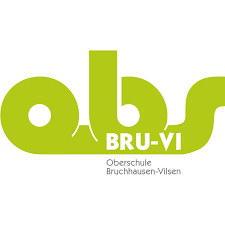 Oberschule Bruchhausen-VilsenOberschule Bruchhausen-VilsenStand: 03.2020Schuleigener Arbeitsplan im Fach:       Kunst                     Schuljahrgang:           7                        Zeitraum, z.B.: 2. Hj. WoStdAngestrebte Kompetenzen (Schwerpunkte)Vereinbartes ThemaBezug zu Methoden- und Medienkonzept (Einführen/Üben von…)Regionale Bezüge/Lernorte und ExperteneinsatzFächerübergreifende Bezüge Zeugnisferien bis Osterferien2Gestalten einen Landschaftsraum tiefenräumlich.Erkennen und benennen tiefenräumliche Mittel (Überschneidung/Schichtung/Größenunterschiede/Fußpunktverschiebung).Erweitern ihr Repertoire der grafischen Mittel und wenden diese wirkungsvoll an.Wenden einfache räumliche Darstellungsweisen an.Räume: GrafikCollagenFluchtpunkt/PerspektiveTiefenräumliche Mittel*Schriftliche LeistungKönnen technische Bearbeitungswerkzeuge sowie ästhetische Gestaltungsmittel benennen und anwendenSchulhof/SchulgeländeOrtsrundgangMathe:Körper zeichnenOsterferien bis Sommerferien2Stellen Bekanntes bildnerisch in neue Zusammenhänge und setzen sich mit ungewohnten Darstellungsweisen auseinander.Setzen sich mit der Motivation und Wirkung von Praktiken der Jugendkultur auseinander.Nehmen Bilder anderer Kulturen und Epochen exemplarisch wahr, vergleichen diese und ordnen sie ein.Kultur: GrafikKunstbetrachtung(Wandbilder/Graffiti/Tatoos)Referate*Schriftliche LeistungKönnen technische Bearbeitungswerkzeuge sowie ästhetische Gestaltungsmittel benennen und anwenden MuseumGeschichte:Völker/KulturenRezeption, Produktion, Reflexion und Präsentation sind grundlegend für den Kompetenzerwerb. Diese Bereiche greifen ineinander und durchdringen alle Themenfelder und Gestaltungsbereiche. Handlungsinitiierende Verben (Operatoren) sind den Schülerinnen und Schülern bekannt zu machen und ihr Gebrauch an verschiedenen Beispielen zu üben (siehe KC)*1 schriftliche Leistung pro HalbjahrRezeption, Produktion, Reflexion und Präsentation sind grundlegend für den Kompetenzerwerb. Diese Bereiche greifen ineinander und durchdringen alle Themenfelder und Gestaltungsbereiche. Handlungsinitiierende Verben (Operatoren) sind den Schülerinnen und Schülern bekannt zu machen und ihr Gebrauch an verschiedenen Beispielen zu üben (siehe KC)*1 schriftliche Leistung pro HalbjahrRezeption, Produktion, Reflexion und Präsentation sind grundlegend für den Kompetenzerwerb. Diese Bereiche greifen ineinander und durchdringen alle Themenfelder und Gestaltungsbereiche. Handlungsinitiierende Verben (Operatoren) sind den Schülerinnen und Schülern bekannt zu machen und ihr Gebrauch an verschiedenen Beispielen zu üben (siehe KC)*1 schriftliche Leistung pro HalbjahrRezeption, Produktion, Reflexion und Präsentation sind grundlegend für den Kompetenzerwerb. Diese Bereiche greifen ineinander und durchdringen alle Themenfelder und Gestaltungsbereiche. Handlungsinitiierende Verben (Operatoren) sind den Schülerinnen und Schülern bekannt zu machen und ihr Gebrauch an verschiedenen Beispielen zu üben (siehe KC)*1 schriftliche Leistung pro HalbjahrRezeption, Produktion, Reflexion und Präsentation sind grundlegend für den Kompetenzerwerb. Diese Bereiche greifen ineinander und durchdringen alle Themenfelder und Gestaltungsbereiche. Handlungsinitiierende Verben (Operatoren) sind den Schülerinnen und Schülern bekannt zu machen und ihr Gebrauch an verschiedenen Beispielen zu üben (siehe KC)*1 schriftliche Leistung pro HalbjahrRezeption, Produktion, Reflexion und Präsentation sind grundlegend für den Kompetenzerwerb. Diese Bereiche greifen ineinander und durchdringen alle Themenfelder und Gestaltungsbereiche. Handlungsinitiierende Verben (Operatoren) sind den Schülerinnen und Schülern bekannt zu machen und ihr Gebrauch an verschiedenen Beispielen zu üben (siehe KC)*1 schriftliche Leistung pro HalbjahrRezeption, Produktion, Reflexion und Präsentation sind grundlegend für den Kompetenzerwerb. Diese Bereiche greifen ineinander und durchdringen alle Themenfelder und Gestaltungsbereiche. Handlungsinitiierende Verben (Operatoren) sind den Schülerinnen und Schülern bekannt zu machen und ihr Gebrauch an verschiedenen Beispielen zu üben (siehe KC)*1 schriftliche Leistung pro Halbjahr